Otzar Beit Din Document of AuthorizationWe, the undersigned, constitute the rabbinical court of Torah VeHa'aretz Institute established on behalf of English speakers in the Land of Israel.   has contacted us. 
Telephone no.: 
Address:  
S/he has also informed us that s/he owns fruit trees in his garden. We have notified him/her that the fruits have shemitah sanctity, kedushat shevi'it, and are ownerless under shemitah law. S/he, too, has declared that s/he is rendering them ownerless under Jewish law and does not view himself/herself the owner of the fruits. The abovementioned agrees that we will tend to the fruit as an agent of the beit din.For public benefit, we see fit to request that s/he or others harvest the fruit in our name and as our agent on the public's behalf. 
After the harvest s/he will place the fruit in a public area and note that they have kedushat shevi'it and are ownerless. The public will then be able to take the fruits since they are ownerless.Fill out the form and e-mail it to Rabbi Moshe Bloom: h.moshe@toraland.org.il 
or send it to him via WhatsApp at 052-8903729.  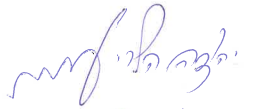 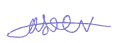 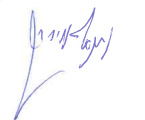 Rabbi Yehuda Amichay
Head of Institute
Torah VeHa'aretz InstituteRabbi Moshe Bloom
English Department Director
Torah VeHa'aretz InstituteRabbi Netanel Oyerbach
Scholar, Halachah Research Unit
Torah VeHa'aretz Institute